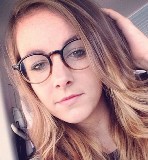 Lauren E. Holmes3007 Antelope TrailTemple, Texas 76504Objective: To obtain employment as a teacher and further my career objectives.EducationSanta Fe High School 						Santa Fe, TXDistinguished Diploma 						Graduated 2007University of North Texas					Denton, TXBachelor of Arts Degree: Psychology				Graduated 2013Employment History:ARES Corporation						Job title: Receptionist/Administrative Assistant	16441 Space Center Blvd 					06/2008 - 08/2009Houston, Texas 77058						713.933.6800Supervisor: Melba YorkPappa’s Seafood House						Job title: Server19991 I-45 South						09/2009 – 08/2010Webster, Texas 77598						281.332.7547General Manager: Steve SimsNASA								Job title: Inventory and Archiving2101 NASA Parkway						12/2009 - 02/2010		Houston, Texas 77586						281.244.7967Supervisor: Kathleen BlountWonderland English Academy					Job title: Teacher				285-4 Chimsan-dong Buk-gu					08/2013 - 09/2014Daegu, South Korea 702-856					053.359.0533Owner/Director: Ivy Joo-Hyun Sung						Skills• Proficient in computer information systems: MS Word, Excel, PowerPoint, Office• Typing capabilities: 55 wpm• Excellent written and oral communication skills• Highly organized and detail-oriented• Ability to multitask and work under deadlines• Comfortable working in a fast paced, high volume environment• Knowledge of classroom management methods and interdisciplinary techniquesAchievements• Who’s Who Among American High School Student 2005-2007• All-American Scholar Award Winner 2007• 47 hours of advanced Psychology coursework• Member of Seven Circles Student Organization  2012 - 2013
References Provided Upon Request